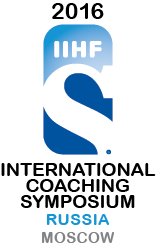 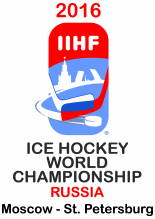 Registration form 2016 IIHF International Coaching SymposiumMoscow, 13-15 May, 2016Please fill the form and send it to Elena Stolyarchuk (StolyarchukEV@cbtc.ru)										       Date: __________________________	     	Country /Federation ____________________________________________________________________		First Name_____________________________________________________________________________		Family Name___________________________________________________________________________		Date of birth___________________________________________________________________________		Nationality ____________________________________________________________________________		Passport number_______________________________________________________________________I hereby let you know that I will participate in the 2016 IIHF International Coaching Symposium. The accommodation will be provided at hotel “Holiday Inn Sokolniki 4*”. Please note that check-in time is 15:00 13/05 and check-out time is 12:00 15/05.Late check-out at 18:00 15/05 can be provided at additional cost of 25 euro.Visa support is provided by official travel agency of the Symposium “City Booking and Travel Center” at additional cost of 20 euro. Registration Fee is non-refundable and must be paid before the arrival. Please tick the necessary: Registration:Elena StolyarchukPhone:  + 7 495 231 33 44 ext 591, mob.  +7 (962) 928-14-02, E-mail: StolyarchukEV@cbtc.ruQuestions:Daniil Kupriyanov
Russian Ice Hockey Federation
Phone: +7(964) 728-11-42E-mail: d.kupriyanov@fhr.ru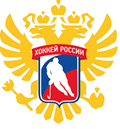 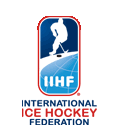 Registration feeLate check outPaymentVisa support280 euroYesInvoiceYes380 euro  (accommodation included )NoCredit Card AuthorizationNo